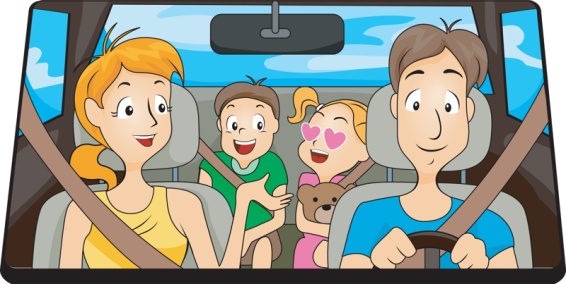 การขับขี่รถให้ปลอดภัยในการขับรถผู้ขับขี่ต้องขับรถในทางเดินรถด้านซ้ายและต้องไม่ล้ำกึ่งกลางของทางเดินรถ เว้นแต่กรณีต่อไปนี้ที่ผู้ขับขี่สามารถขับล้ำกึ่งกลางของทางเดินรถหรือขับเข้าไปในทางเดินรถด้านขวาได้ด้านซ้ายของทางเดินรถมีสิ่งกีดขวาง หรือถูกปิดการจราจรทางเดินรถนั้นเจ้าพนักงานจราจรกำหนดให้เป็นทางเดินรถทางเดียวทางเดินรถนั้นกว้างไม่ถึง 6 เมตรห้ามผู้ขับขี่ขับรถห้ามผู้ขับขี่ขับรถในกรณี1. ในขณะหย่อนความสามารถในอันที่จะขับ เช่น ภายหลังจากรับประทานยาแก้ไข้หวัด ในขณะง่วงนอน
2. ในขณะเมาสุราหรือของมึนเมาอย่างอื่น
3. ในลักษณะกีดขวางการจราจร
4. โดยประมาทหรือน่าหวาดเสียว อันอาจเกิดอันตรายแก่บุคคลหรือทรัพย์สิน
5. ในลักษณะที่ผิดปกติวิสัยของการขับรถตามธรรมดาหรือไม่อาจและเห็นทางด้านหน้าหรือด้านหลัง ด้านใดด้านหนึ่ง หรือทั้งสองด้านได้พอแก่ความปลอดภัย
6 .คร่อมหรือทับเส้นหรือแนวแบ่งช่องรถ เว้นแต่เมื่อต้องการเปลี่ยนช่องเดินรถ เลี้ยวรถ หรือกลับรถ
7. บนทางเท้าโดยไม่มีเหตุอันควร เว้นแต่รถลากเข็นสำหรับทารก คนป่วย หรือคนพิการ
8. โดยไม่คำนึงถึงความปลอดภัย หรือความเดือดร้อนของผู้อื่น
9. ในขณะที่เสพ หรือรับเข้าร่างกาย ไม่ว่าด้วยวิธีการใดๆ ซึ่งวัตถุที่ออกฤทธิ์ต่อจิตและประสาทกลุ่มแอมเฟตามีน(ยาบ้า) หรือวัตถุที่ออกฤทธิ์ต่อจิตและประสาทอย่างอื่น 
10. ขับรถโดยไม่มีใบอนุญาตขับรถ
11. ขับรถบนไหล่ทาง เว้นแต่ได้รับอนุญาตจากเจ้าพนักงานจราจร
12. ใช้ไฟฉุกเฉินขณะขับรถตรงไปเพื่อผ่านทางร่วมทางแยก
13. ขับรถแข่ง เว้นแต่ได้รับอนุญาตจากเจ้าพนักงานจราจรข้อห้ามของผู้ขับรถ1. ห้ามอนุญาตให้ผู้ที่ไม่มีใบอนุญาตขับรถ ขับรถของตน
2. ห้ามใช้แผ่นป้ายทะเบียนรถที่จัดทำขึ้นเอง
3. ห้ามให้ผู้อื่นใช้ใบอนุญาตขับรถของตน
4. ห้ามใช้รถที่ยังไม่ได้จดทะเบียนขับขี่ขับรถลงจากทางลาดชันหรือภูเขาเมื่อผู้ขับขี่ขับรถลงจากทางลาดชันหรือภูเขาจะต้องปฏิบัติอย่างไรห้ามใช้เกียร์ว่างห้ามเหยียบคลัทซ์ห้ามใช้เบรคตลอดเวลาห้ามดับเครื่องยนต์ใช้เกียร์ต่ำขับรถชิดขอบทางด้านซ้ายให้เสียงสัญญาณเตือนรถที่อาจสวนทางมาการขับรถสวนทางกันในการขับรถสวนทางกัน ผู้ขับขี่จะต้องปฏิบัติอย่างไรให้ผู้ขับขี่ขับรถชิดทางด้านซ้ายของทางเดินรถ และให้ถือกึ่งกลางของทางเดินรถหรือเส้นหรือแนวที่แบ่งทางเดินรถเป็นหลักทางเดินรถที่แคบ ให้ผู้ขับขี่แต่ละฝ่าย ลดความเร็วของรถลง เพื่อให้สวนทางกันได้โดยปลอดภัยทางเดินรถที่แคบ ซึ่งไม่อาจขับรถสวนทางกันได้โดยปลอดภัย ให้ผู้ขับขี่รถคันที่ใหญ่กว่าหยุดรถชิดขอบทางด้านซ้าย เพื่อให้ผู้ขับรถคันที่เล็กกว่าขับผ่านไปก่อนกรณีที่มีสิ่งกีดขวาง ผู้ขับขี่ต้องลดความเร็วหรือหยุดรถให้รถคันที่สวนทางขับผ่านมาก่อนขับรถห่างจากรถคันหน้าผู้ขับขี่ต้องขับรถให้ห่างจากรถคันหน้าเป็นระยะทางเท่าใดห่างพอสมควรในระยะที่สามารถหยุดรถได้โดยปลอดภัยการขับรถผ่านทางร่วมทางแยกการขับรถผ่านทางร่วมทางแยกที่เป็นทางเอกตัดกัน และไม่ปรากฏสัญญาณ หรือเครื่องหมายจราจรผู้ขับขี่จะต้องปฏิบัติอย่างไรถ้ามีรถอื่นอยู่ในทางร่วมทางแยก ผู้ขับขี่ต้องให้รถในทางร่วมทางแยกนั้นขับผ่านไปก่อนถ้ามาถึงทางร่วมทางแยกพร้อมกัน และไม่มีรถอยู่ในทางร่วมทางแยกผู้ขับขี่ต้องหยุดรถให้รถที่อยู่ทางด้านซ้ายของคนขับผ่านไปก่อนเมื่อผู้ขับขี่พบเครื่องหมายเมื่อผู้ขับขี่พบเครื่องหมาย “เลี้ยวซ้ายผ่านตลอด” ผู้ขับขี่ควรปฏิบัติอย่างไรให้ผู้ขับขี่หยุดให้ทางแก่รถที่กำลังผ่านทางร่วมทางแยกจากทางด้านขวาและให้ทางแก่รถที่เลี้ยวขวาก่อนจึงจะเลี้ยวซ้ายผ่านไปได้การเลี้ยวรถในการเลี้ยวรถผู้ขับขี่จะต้องขับรถในช่องทางเดินรถที่ต้องการจะเลี้ยวก่อนถึงทางเลี้ยวไม่น้อยกว่า  30  เมตร ขับขี่พบรถฉุกเฉินเมื่อขับขี่พบรถฉุกเฉินจะต้องปฏิบัติ1.หยุดรถ หรือจอดรถให้อยู่ชิดขอบทางด้านซ้าย แต้ถ้ามีช่องทางเดินรถประจำรถทางให้หยุดชิดกับช่องทางเดินรถประจำทาง แต่ห้ามหยุดหรือจอดรถในทางร่วมทางแยก
2.ขับรถตามหลังรถฉุกเฉินได้ในระยะไม่ต่ำกว่า 50 เมตร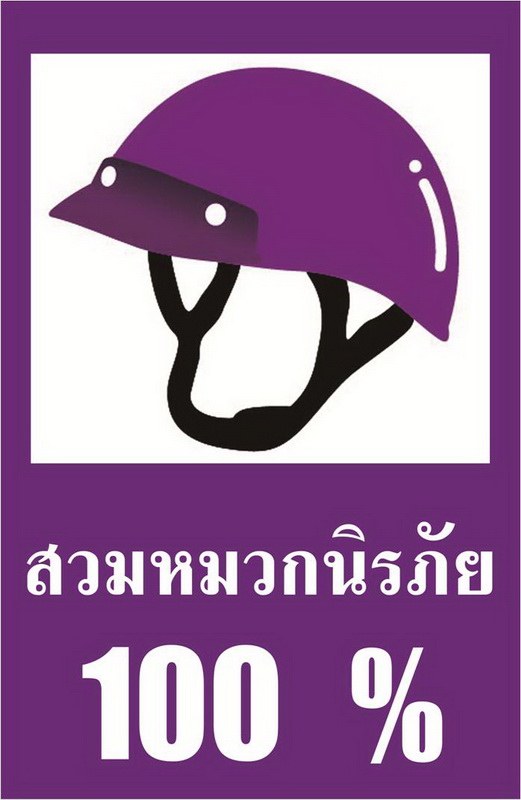 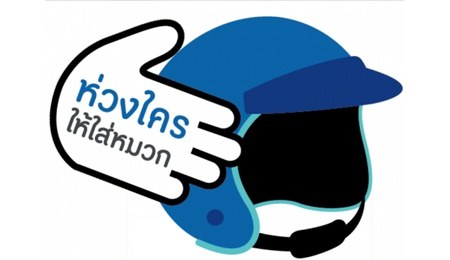 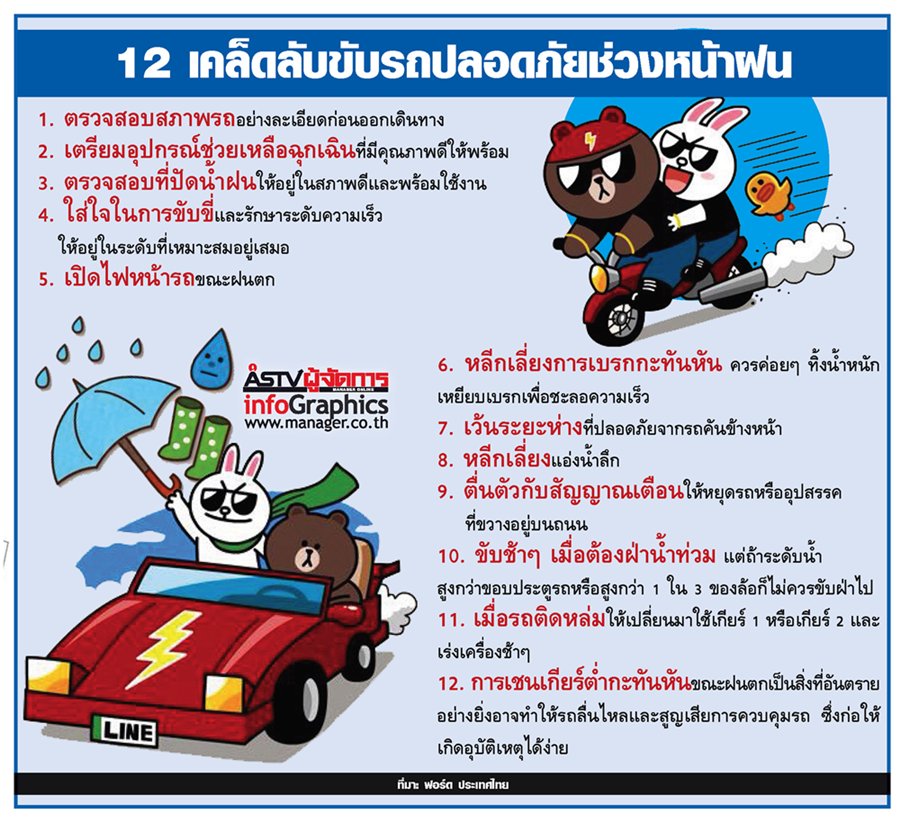 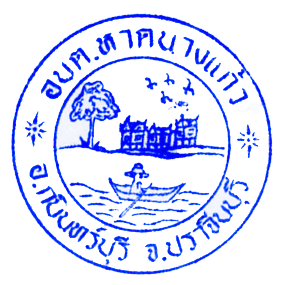 ด้วยความปราถนาดีจากองค์การบริหารส่วนตำบลหาดนางแก้วงานป้องกันฯ โทร.037-218-613